Resolución Directoral   Nº ____ 2020 – IE _____________________, _______________
 Lugar                                                 Fecha                    .		Visto, los proyectos de instrumentos de gestión de la Institución Educativa ____________________ , contenida en el expediente N° ______ de fecha ___________, con _____ folios útiles; 		CONSIDERANDO:Que, el artículo 66 de la Ley N° 28044, Ley General de Educación, establece que la institución educativa, como comunidad de aprendizaje, es la primera y principal instancia de gestión del sistema educativo descentralizado, y que en ella tiene lugar la prestación del servicio; asimismo, señala que la institución educativa tiene como finalidad el logro de los aprendizajes y la formación integral de sus estudiantes y precisa que el Proyecto Educativo Institucional orienta su gestión y tiene un enfoque inclusivo;Que, por su parte, el literal a) del artículo 68 de la Ley establece que es función de la institución educativa elaborar, aprobar, ejecutar y evaluar el Proyecto Educativo Institucional, así como su Plan Anual y su Reglamento Interno en concordancia con su línea axiológica y los lineamientos de política educativa pertinentes;Que, el artículo 127 del Reglamento de la Ley, aprobado mediante Decreto Supremo N° 011-2012-ED, establece que la institución educativa tiene autonomía en el planeamiento, ejecución, supervisión, monitoreo y evaluación del servicio educativo, así como en la elaboración de sus instrumentos de gestión; en el marco de la normatividad vigente;Que, el literal e) del artículo 128° del mismo reglamento, establece que la Institución Educativa debe promover, afianzar, regular y autoevaluar la participación de la comunidad en los procesos de gestión de la institución;Que, el artículo 135° del mismo reglamento, establece que la Dirección es el órgano rector de la Institución Educativa, responsable de su gestión integral, conducida por el director, quien cumple las funciones de las instituciones educativas;Que, el artículo 137° del mencionado Reglamento establece que los instrumentos que orientan la gestión de la institución educativa son el Proyecto Educativo Institucional (PEI), el Proyecto Curricular de la Institución Educativa (PCI), el Reglamento Interno (RI) y el Plan Anual de Trabajo (PAT);Estando a lo informado por la Dirección sobre la participación conjunta de los actores educativos que conforman la Institución Educativa, luego de un proceso de análisis y reajuste de los Instrumentos de Gestión de la Institución Educativa, proceso que ha contribuido a mejorar su contenido, en el marco de una educación de calidad con equidad e inclusiva además de una gestión educativa con autonomía e innovación en el marco del CNEB;De conformidad a la Ley N° 28044, Ley General de Educación y su Reglamento aprobado por Decreto Supremo N° 011-2012-ED; Resolución viceministerial N° 011-2019-MINEDU, Norma que regula los instrumentos de gestión de las Instituciones Educativos y Programas de Educación Básica;		SE RESUELVE:Artículo 1.- APROBAR/ACTUALIZAR, los instrumentos de gestión de la Institución Educativa _________________________, que se detalla a continuación:Proyecto Educativo Institucional para el periodo 2020-2023.Proyecto Curricular de la Institución Educativa para el periodo lectivo 2020.Reglamento Interno para el periodo lectivo 2020.Plan Anual de Trabajo para el periodo lectivo 2020.REGÍSTRESE Y COMUNÍQUESE________________________________cc.arch.
achm/emat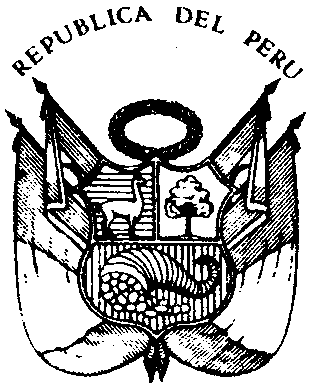 